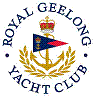 Royal Geelong Yacht Club Inc.Est 1859Trophy Deed of Gift.Trophy Deed of Gift.Trophy:Y.W. Diamond Geelong Fleet TrophyPresented by:Date:1966For:Y.W. Diamond Championship AggregateRemarks / Revisions